       LISTA DE ÚTILES ESCOLARES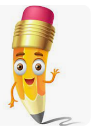 AÑO ACADÉMICO 2024 Útiles escolares que deben estar dentro del estuche y ser revisado constantemente: 1 lápiz grafito 1 goma de borrar1 sacapuntas1 lápiz bicolor 1 pegamento stick fix1 tijera de punta roma1 regla de 20 cm.Lápices de colores. Docente:Gabriela Bórquez GodoyEmail:gborquez@escuelad59.clCurso:4° Básico AAsignatura lenguaje y comunicaciónCuaderno college 100 hojas cuadro grande con empaste de color rojo. 1 diccionario de la lengua española escolar (actualizado)1 destacador color a elección.Asignatura MatemáticaCuaderno college 100 hojas cuadro grande con empaste de color azul.Asignatura historia, geografía y ciencias socialesCuaderno college 100 hojas cuadro grande con empaste de color amarillo.Asignatura ciencias naturalesCuaderno college 100 hojas cuadro grande con empaste de color verde claro.Asignatura artes visualesSe solicitarán a medida que estos se requieran de acuerdo a la unidad a trabajar.